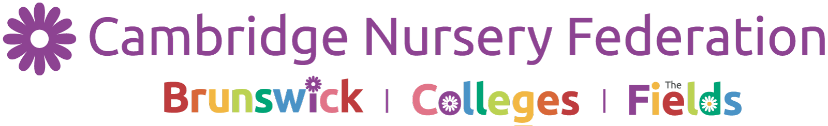 IT PolicyIntroductionWe live in a rapidly changing technological world where technologies are constantly extending and expanding. Technology is part of children’s worlds and a relevant curriculum includes investigating technology as well as using technology as a tool for learning. We use children’s experiences of IT in everyday life as a basis for learning and children are encouraged to become confident and safe users of technology. IT is also used for recording children’s achievements, for observing, planning and assessing as well as for communication with parents. School staff benefit from ongoing training and use professional judgement to decide when and when not to use technology for teaching, learning and management. AimsTo embed IT across all areas of learning to stimulate awareness, collaboration and skill developmentTo use technology for indoor and outdoor learning and where appropriate use beyond the nursery environmentTo keep pace with the continual changes in technology and to source and use the best to support children’s learning including static and mobile technologiesTo work in partnership with parents to support children’s developing interests, knowledge and skills in learning about technology and in using technology to learnTo build on children’s prior experiences and to develop their competencies in using a range of technologiesTo continue to find ways to use technology with children as both a creative and a social resourceTo use technology as part of the parental communication strategy to ensure efficiency and effectivenessTo ensure health and safety of all children, staff and visitors with regard to IT usePlanning for differentiationAll children have equal access to IT in order to develop their potential Practitioners monitor the use of IT resources to ensure that each child has the opportunity to explore and use the equipment and develop their skillsActivities are planned which allow for different levels of achievement by children or which incorporate possibilities for extension workWe will evaluate effectiveness of IT resources and where possible adopt technology to support and enhance the individual learning of those with special needs. LearningIT is part of continuous provision and built into weekly planningStaff are trained to have the skills to make the judgement when and when not to use technology. To keep up to date new resources are regularly evaluatedChildren are able to freely access a range of technologies to explore and to support their learningIT is used to add engagement and motivation, problem solving, creativity and social collaboration to children’s experiences IT is also part of ‘enhanced provision’. Experiences are planned for, sometimes in small groups and for outings based on observations and child interestChildren learn through both role-play with IT resources and operating real electrical devices to understand technology in the real worldObservations are made of children’s play, including uses of technology and children’s next steps are planned forChildren’s progress is monitored and observations and assessments are shared with parents, carers and professionals, including for transferIT is used to support children’s individual needs through observation and communication with parents, carers and practitionersAll children have equal opportunities to use IT and to develop their IT competencies. The resources are checked to ensure that gender and ethnicity are reflected in a balanced way without stereotyping. IT is used to support children with EAL to develop communication and languageComputers, software and all technology resources are selected for relevance to learning children for extended Assessment & monitoringWe record continuous anecdotal observations on each child which are then transferred to individual Foundation Stage ProfilesWe collect evidence through photographs, video, audio, discussion and observation of the children. Visual evidence is put in the children’s Learning JourneysAll staff will have appropriate training, both in house and from external trainersStaff liaise verbally with feeder schools, passing on relevant information regarding children’s IT skills and experiencesAt the end of the year a summary of progress made in IT is passed on to child’s next settingHealth and SafetyIT hardware is maintained through The ICT Service with technical support and annual electric checks. All IT resources are purchased through authorised suppliersDesktop devices need to be at the right height so that children and adults can sit comfortably without putting strain on back, neck or armsChairs need to be adjusted to the right height so that children and adults look at the monitor straight on or slightly downBacks should be straight and supported and feet flat on the floor, or on a blockChildren are encouraged to have short turns at both the screen devices so that they are not staring at the desktop devices for too long. We use sand timers to enable children to self-monitor their time and to take turnsDesktop devices are located so that air can circulate around. Care is taken so that no liquids or paints spill onto the device.  Mobile devices have protective covers to avoid screens shattering    Children are taught awareness of electrical safety and staff keep cables and sockets out of reach or coveredInternet and mobile technology safety – See our Acceptable Use Policy Parental permission slips are filled in for photographs to be used within our setting, educational publications, Tracker system and our website All members of staff will be asked to read and sign our Acceptable Use Policy on an annual basisCommunication - Working with parentsVideos of children’s activities, special events, curriculum focus etc. are shared via our tracker system and at parent consultation meetingsMaking recordings of children singing so that parents can hear their children singing and can sing along at home to their children’s favourite songsUsing school email to communicate with parents, governors and other settingsBuild on each child’s experience of IT at home and work closely with parentsEach child is given an assessment sheet where progress on skills is recorded  Parents/carers are encouraged to access the nursery school websites to gain up to date information about the nurseryDate: September 2021Review: as required